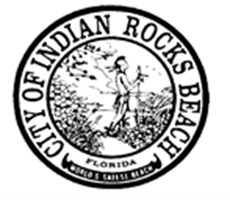 INDIAN ROCKS BEACH RECOGNITION PROGRAMThis is an opportunity to honor loved ones or recognize special events and occasions.  Your donation will benefit Indian Rocks Beach city parks and is tax-deductible.OPTION 1:  ENGRAVED RED BRICKDonation amount is $100.You will receive one 4” x 8” paver brick.Customizable with up to 3 lines, 18 characters (including spaces) per line.Placed in the Chic-a-Si Park walkway near the Historical Museum.OPTION 2:  DRINKING FOUNTAIN AT CITY PARK or KEY WEST STYLE BUS SHELTERThese items are in limited quantities and available on an as-needed basis.  Approval and placement are at the discretion of The City.  Cost will be determined at time of request.  Please contact The City at 727-595-6889 for more information on these specialty items.BRICK ORDER FORMBRICK CUSTOMIZATIONPlease complete this form and return to City Hall with payment.City of Indian Rocks Beach1507 Bay Palm BoulevardIndian Rocks Beach, FL 33785727-595-6889The City of Indian Rocks Beach reserves the right to refuse any orders of questionable taste.  The City will reasonably maintain the recognition item throughout the “life” of the product.  The City will ensure that all proceeds are directed to the development of Indian Rocks Beach city parks.YOUR NAME:ADDRESS:CITY, STATE, ZIP:PHONE:EMAIL:LINE 1 (up to 18 characters):LINE 2 (up to 18 characters):LINE 3 (up to 18 characters):